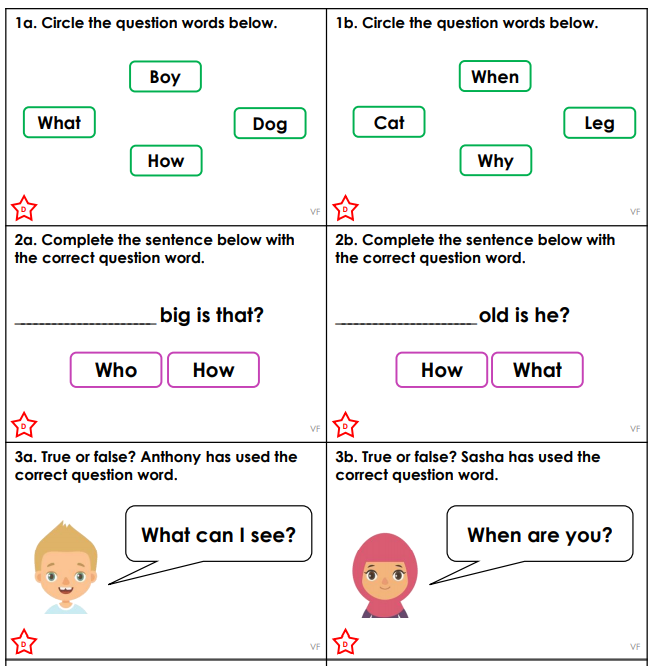 Challenge- To write your own question.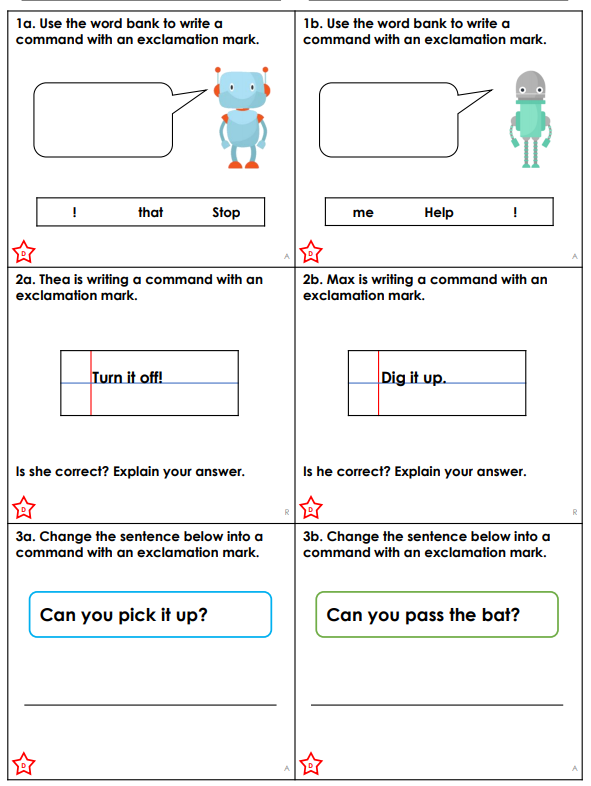 Challenge – To write your own command.